VÝROČNÍ ZPRÁVAo činnosti ZŠ praktická Teplice s.r.o.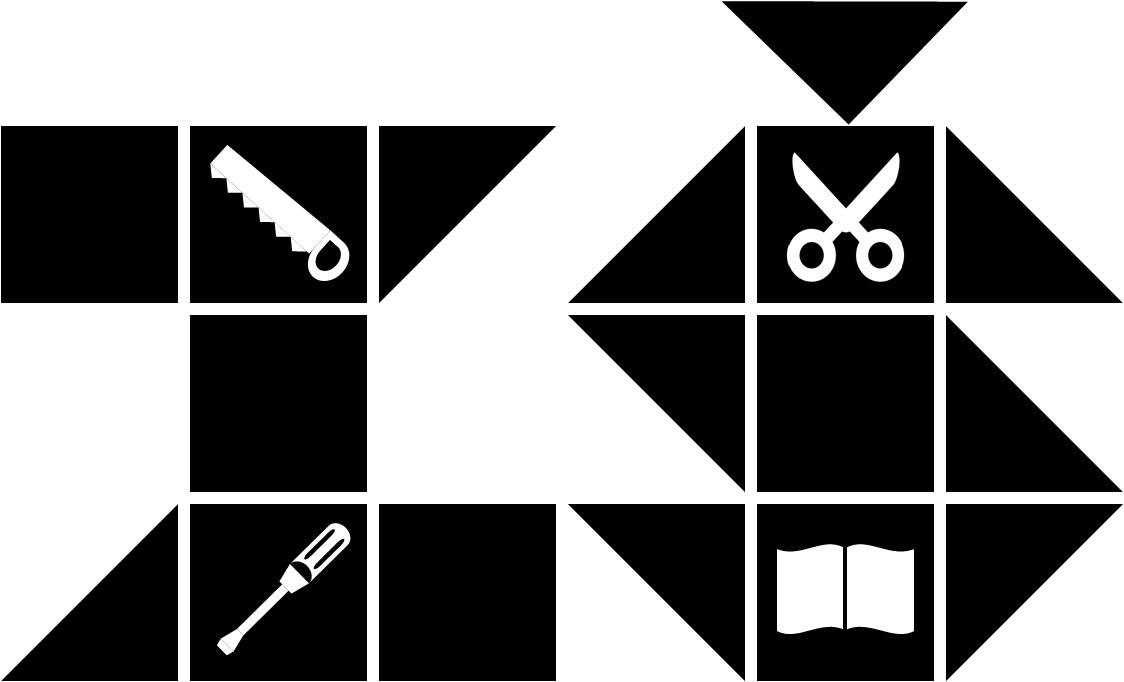     2020/2021ObsahZákladní charakteristika školy	Vzdělávací program	Údaje  o zařazování dětí	Úspěšnost žáků v přijímacím řízení na SŠ a SOU	Výsledky výchovy a vzdělávání	Hodnocení výsledků výchovného působení	Vyhodnocení MPP	Akce školy	Rozbor školních úrazů	Údaje o kontrolách uskutečněných na škole	Hospodaření školy za škol. rok 2020/21 ……………………………....................Závěr výroční zprávy	                          Základní charakteristika školy        	Název školy:                              Základní škola praktická Teplice, s.r.o,          Sídlo:                                          Teplice, Krušnohorská 1570	Forma:                                       společnost s ručením omezeným    	IZO:                                           107 568 624          IČO:                                           25023187          Telefon                                      417 563 109           e-mail                                        zvssro-teplice@volny.cz	          Datum založení školy:               1. září 1993	     	Poslední rozhodnutí o zařazení:          	  1. září 2007	Dne:					7. února 2007      	Zřizovatel:          			Mgr. Brejchová Ivana          Ředitel školy:			Mgr. Brejchová Ivana          Školská rada:                          Mgr. Irena Novotná	                      Jaroslav Matas                                                           Mgr. Ivana Brejchová          Vzdělávací program:    1. - 9. ročník ŠVP pro základní vzdělávání –                                                 minimální výstupy                                                         Základní údaje o škole Vzdělávací program školy:Údaje  o pedagogických pracovnících školy:Věková struktura pedagogických pracovníků       Další vzdělávání pedagogických pracovníků:Zařazení žáciVe školním roce 2020/21 byli přijati 3 žáci k plnění povinné školní docházky.V roce 2020/2021 proběhl zápis k plnění školní docházky pro školní rok 2021/22.K zápisu se dostavilo 0 žáků. Ve školním roce 2020/21 nebyli na naší škole vycházející žáci.Výsledky výchovy a vzděláváníCelkový prospěchpololetípololetíAbsence – průměrný počet zameškaných hodin na žáka celkem za školní rok 2020/2021:pololetípololetíZáškoláctví nepatří k často řešeným problémům. 2. stupeň z chování :3. stupeň z chování :HODNOCENÍ MINIMÁLNÍHO PREVENTIVNÍHO PROGRAMU VE ŠKOLNÍMROCE 2020/2021ZÁKLADNÍ ŠKOLA PRAKTICKÁ s. r. o., Krušnohorská 1570, TepliceMetodik prevence: Mgr. Irena NovotnáPočet žáků: 13      1. stupeň – 5 žáků                  2.stupeň – 8 žákůMinimální preventivní program naší školy vycházel z metodických pokynů MŠMT k prevenci sociálně patologických jevů u mládeže a dětí.Cíle preventivního programu byly z větší části naplněny. Důraz byl kladen také na oblast zdravého životního stylu – výchova ke zdraví, důsledky zneužívání návykových látek, osobní a duševní hygienu, správné mytí rukou, používání roušky, dezinfekce, význam testování a očkování, ohleduplnost a pomoc ostatním, hlavně starším občanům. Ve školním roce 2020/2021 nebyly řešeny žádné závažné kázeňské problémy.Kontakt s rodiči byl zejména prostřednictvím žákovských knížek, telefonicky nebo pomocí e- mailu.AKCE ŠKOLY VE ŠKOLNÍM ROCE 2020/20211. pololetí – výtvarná soutěž – ULICE NENÍ HŘIŠTĚ                     14.9. - cvičný požární poplach                     18.12. - vánoční besídka 2. pololetí – 1.6. Den dětí – sportovní den v přírodě                      8. 6. Regionální muzeum Teplice – výstava kultovních časopisů                      8. 6. Poznáváme Teplicko – naučná stezka                     15. 6. výstava – Nad mořem, pod mořem – muzeum Teplice                      21. 6. Pohádkový les – naučná stezka, Botanická zahrada – exkurze30. června 2021                                                Zapsala: Mgr. Novotná                      Akce školy    Vzhledem k hygienicko – epidemiologické situaci byly akce školy omezeny.Školní besídky – vánočníNávštěvy Regionálního muzea v Teplicích – výstava kultovních časopisů, Nad mořem, pod mořem Projekt Planeta Země – filmový výukový program - zrušenProjekty – výtvarná soutěž Ulice není hřištěExkurze – Botanická zahradaNaučné stezky – poznáváme Teplicko, Pohádkový lesSportovní denŠkolních výletů, besídek apod. se zúčastní celé třídní kolektivy. Pouze soutěží se zúčastní vybraní žáci. Údaje o  kontrolách uskutečněných na školeVe školním roce 2020/2021 proběhl audit- 22HLAV s. r. o, oprávnění KAČR č. 277. Byla provedena kontrola způsobu účtování a hospodaření příspěvkové organizace.Závěr výroční zprávyOblast vzděláváníNejdůležitějším úkolem bylo plnění učebních plánů jednotlivých předmětů.Dařilo se udržet kvalitu výuky, která byla vzhledem k uzavření škol nejen prezenční, ale i distanční. Při distanční výuce byla výborná spolupráce rodičů a pedagogů.V oblasti výchovy V popředí výchovy je usměrňování dětí tak, aby nedocházelo k šikanování, byla tlumena agresivita, nevyskytovaly se problémy s drogami a návykovými látkami. Problémy byly s omluvenou absencí. Ve výchovných předmětech bylo využíváno všech forem působení na žáky.  Materiální zabezpečeníV tomto školním roce jsme vybavili počítačovou učebnu novými počítači pro žáky a pedagogové získali nové přenosné počítače.Žákům jsme vybudovali hernu, která slouží o přestávkách k relaxaci. Lze ji využívat i při vyučování.Do tříd byly zakoupeny nové lavice, židle a třídy byly vybaveny novým nábytkem. Také se realizovala výměna podlahových krytin.Byly zakoupeny nové pomůcky, hlavně na výuku cizích jazyků, CD přehrávače.V neposlední řadě byla vybavena dílna novým nářadím.Od června 2021 probíhá rekonstrukce budovy.Další vzdělávání pedagogických pracovníkůIniciativní přístup všech učitelů k dalšímu vzdělávání je možno hodnotit kladně. V letošním roce jsme se zaměřili na webináře.          Školská rada byla seznámena a schválila Výroční zprávu dne 7. září 2021.          Vypracovala: Mgr. Brejchová Ivana – ředitelka školy          V Teplicích dne 1. září 2021 Základní škola praktickáZákladní škola praktickáZákladní škola praktickáZákladní škola praktickáZákladní škola praktickáZákladní škola praktickáPočet třídPočet žákůPočet žáků na třídu .počet pracovníkůpřep. počet pracovníků Celkem2        13742,5Vzdělávací programČ. j. MŠMT:Školní rok 2020/2021Školní rok 2020/2021Vzdělávací programČ. j. MŠMT:V ročnících Počet žákůŠkolní vzdělávací  program pro         ZV – min. výstupy– 8.13Pořad.ČísloPracovní zařazení,FunkceÚvazekKvalifikace, vzdělání,obor, aprobacePedagogickáPraxe1.Ř    1.0PdF - ŠMVZP 382.U  0,5PdF - N - OV 393.U 0,7PdF - spec. pedagogika04.U - DPP0,3PdF - 1.stupeň -Vv275.6. Věkové rozmezíPočet pracovníkůdo 35 let1Z toho ženy135 – 450Z toho ženy045 – 550Z toho ženy055 – důchod. věk3Z toho ženy2Jednodenní akce (seminář)Vícedenní akce   (seminář)Počet pedagog. pracovníků01RočníkPočet žáků celkemProspělo s vyznamenánímProspěloNeprospěloHodnoceno slovně1.1100 02.110 0 03.2110 04.101005 0000 0Celkem 1.st.532006.303007.211008.312009.00000Celkem 2.st.82600Celkem ZŠP135800RočníkPočet žáků celkemProspělo s vyznamenánímProspěloNeprospěloHodnoceno slovně1.110002.110 003.211 0 04.101 00500 00 0Celkem 1.st.5 3 2 006.303 007.211008.31 2 009.00000Celkem 2.st.82 600Celkem ZŠP1358 00třídapočet omluvených hodinpočet neomluvených hodinprůměr na žákaoml./neoml.1.1010  101/02.13013/03.2260113/04.44044/05.000Celkem 1. stupeň384054/06.227076/07.2170108/08.113038/09.000Celkem 2. stupeň 557040/0Celkem941047/0třídapočet omluvených hodinpočet neomluvených hodinprůměr na žákaoml./neoml.1.1310131/02.2200220/03.2780139/04.75075/05.000Celkem 1. stupeň704093/06.229076/07.804/08.990              33/09.000Celkem 2. stupeň 366014/0Celkem11700          53/0PololetíPočet% z celk. počtu žáků1. pololetí002. pololetí00Celkem00PololetíPočet% z celk. počtu žáků1. pololetí002. pololetí00Celkem00Hospodaření soukromé školy za období školního roku 2020/2021Hospodaření soukromé školy za období školního roku 2020/2021Hospodaření soukromé školy za období školního roku 2020/2021Hospodaření soukromé školy za období školního roku 2020/2021Hospodaření soukromé školy za období školního roku 2020/2021Hospodaření soukromé školy za období školního roku 2020/2021Hospodaření soukromé školy za období školního roku 2020/2021Hospodaření soukromé školy za období školního roku 2020/2021Základní škola praktická Teplice, s.r.o., Krušnohorská 1570/1, 415 01 Teplice - TrnovanyZákladní škola praktická Teplice, s.r.o., Krušnohorská 1570/1, 415 01 Teplice - TrnovanyZákladní škola praktická Teplice, s.r.o., Krušnohorská 1570/1, 415 01 Teplice - TrnovanyZákladní škola praktická Teplice, s.r.o., Krušnohorská 1570/1, 415 01 Teplice - TrnovanyZákladní škola praktická Teplice, s.r.o., Krušnohorská 1570/1, 415 01 Teplice - TrnovanyZákladní škola praktická Teplice, s.r.o., Krušnohorská 1570/1, 415 01 Teplice - TrnovanyZákladní škola praktická Teplice, s.r.o., Krušnohorská 1570/1, 415 01 Teplice - TrnovanyIČO:     25023187stř. 001 dotacestř. 001 dotacestř. 001 dotacestř. 002 školnéstř. 002 školnéstř. 002 školnécelkem ř.textměsíce 9-12/2020měsíce 1-8/20212020/2021měsíce 9-12/2020měsíce 1-8/20212020/20212020/20211Přijatá dotace na školní rok 2020/2021943 430,002 006 968,002 950 398,000,000,000,002 950 398,002Přijaté školné 2020/20210,000,000,0033 430,0052 140,0085 570,0085 570,003Příjmy ostatní0,000,000,000,000,000,000,004Výnosy školního roku 2020/2021943 430,002 006 968,002 950 398,0033 430,0052 140,0085 570,003 035 968,005Náklady školního roku 2020/2021, v tom:1 687 222,401 263 175,602 950 398,005 461,32285 863,16291 324,483 241 722,486Mzdové prostředky hrazené celkem763 727,00815 219,001 578 946,000,00193 782,00193 782,001 772 728,007v tom: a) mzdy723 727,00815 219,001 538 946,000,00131 532,00131 532,001 670 478,008          b) DPP40 000,000,0040 000,000,0062 250,0062 250,00102 250,009Odvody na zákonné pojistné celkem246 225,00298 332,00544 557,000,0044 458,0044 458,00589 015,0010Ostatní náklady celkem, v tom:677 270,40149 624,60826 895,005 461,3247 623,1653 084,48879 979,4811učebnice a učební pomůcky34 135,00532,0034 667,000,000,000,0034 667,0012softwarové vybavení0,000,000,000,000,000,000,0013IT vybavení122 608,550,00122 608,550,000,000,00122 608,5514nákup vody, paliv, energie87 117,7990 425,36177 543,150,000,000,00177 543,1515služby pošt a telekomunikací6 667,2810 572,6717 239,950,000,000,0017 239,9516daně a poplatky0,00100,00100,000,000,000,00100,0017další vzdělávání pedagogických pracovníků0,000,000,000,000,000,000,0018nájemné*3 693,885 641,979 335,850,000,000,009 335,8519ochrana objektu0,000,000,003 244,006 972,0010 216,0010 216,0020opravy a udržování101 340,003 608,80104 948,800,000,000,00104 948,8021cestovné0,000,000,000,000,000,000,0022ostatní materiál a služby321 707,9038 743,80360 451,702 217,3240 651,1642 868,48403 320,1823Rozdíl ř. 4 - 5-743 792,40743 792,400,0027 968,68-233 723,16-205 754,48-205 754,48